UPAYA GURU DALAM MENINGKATKAN PRESTASI BELAJAR PENDIDIKAN AGAMA ISLAM PADA SISWA DI SDN 2 KENITEN KECAMATAN MOJO KABUPATEN KEDIRISKRIPSI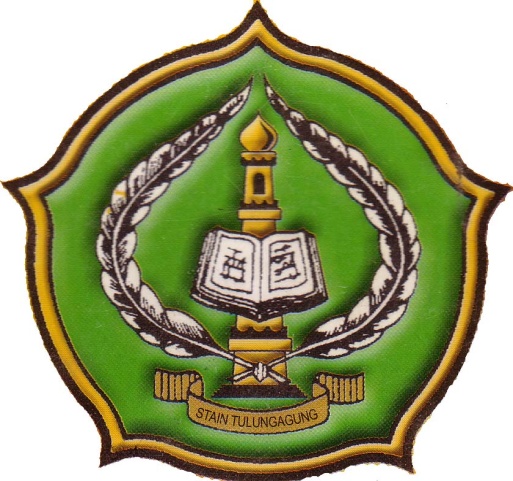 Oleh:ROBET MUSAFA’NIM. 3211073103PROGRAM STUDI PENDIDIKAN AGAMA ISLAM
JURUSAN TARBIYAHSEKOLAH TINGGI AGAMA ISLAM NEGERI
(STAIN) TULUNGAGUNG2011UPAYA GURU DALAM MENINGKATKAN PRESTASI BELAJAR PENDIDIKAN AGAMA ISLAM PADA SISWA DI SDN 2 KENITEN KECAMATAN MOJO KABUPATEN KEDIRISKRIPSIDiajukan Kepada
Sekolah Tinggi Agama Islam Negeri (STAIN) Tulungagung 
Untuk Memenuhi Salah Satu Persyaratan dalam Menyelesaikan 
Program Sarjana Strata Satu Pendidikan Agama IslamOleh:ROBET MUSAFA’NIM. 3211073103PROGRAM STUDI PENDIDIKAN AGAMA ISLAM
JURUSAN TARBIYAHSEKOLAH TINGGI AGAMA ISLAM NEGERI
(STAIN) TULUNGAGUNG2011PERSETUJUAN PEMBIMBINGSkripsi dengan judul “Upaya Guru Dalam Meningkatkan Prestasi Belajar Agama Islam Pada Siswa Di SDN 2 Keniten ” yang ditulis oleh Robet Musafa’  ini telah diperiksa dan disetujui untuk diujikan.				   Tulungagung,  01 Agustus  2011     					      Pembimbing,Prof.Dr. H.ACHMAD PATONI, M.AgNIP. 196052419910331001PENGESAHANSkripsi dengan judul “Upaya Guru Dalam Meningkatkan Prestasi Belajar Agama Islam Pada Siswa Di SDN 2 Keniten ” yang ditulis oleh Robet Musafa’  ini telah dpertahankan didepan Dewan Penguji Skripsi STAIN Tulungagung pada hari jum’a 19 Agustus 2011, dan dapat diterima sebagai salah satu persaratan untuk menyelesaikan Program Sarjana Strata Satu dalam Ilmu Pendidikan IslamDewan Penguji SkripsiKetua							SkretarisAchmad Sauqi M.Pd.i					Prof.Dr. H.Ahmad Patoni, M.AgNIP. 19691216200003 1 002		   		NIP. 19605241991033 1 001Penguji utamaH. Sirojjudin Hasan, M.AgNIP. 19620508200003 1 001Tulungagumh, 19 Agustus 2011Mengesahkan, STAIN TulungagungKetua,Dr. Maftukhin, M.AgNIP. 19670717 200003 1 002MOTOBacalah dengan (menyebut) nama Tuhanmu yang Menciptakan                                                   KATA PENGANTARالحمد لله رب العالمين أشهد ان لا اله إلا الله وأشهد أن محمدا رسول الله. الصلاة والسلام على أشرف الانبياء والمرسلين وعلى اله وصحبه اجمعين. اما بعد.		Puji syukur  kehadirat Alloh SWT, dengan ucapan Alhamdulillahirobbil Alamin, yang mana Alloh telah memberikan kekuatan serta nikmat iman, nikmat islam kepada kita dan juga telah memberikan kelancaran fikiran kepada kita sehingga saya bisa menyelesaikan tugas ilmiah berupa sekripsi dengan lancar.		Solawat serta salam mudah mudahan tetap terlimpahkan kepada nabi akhiruzaman yakni nabi Muhammad SAW, dengan ucapan Allohumma Sholli  Ala Saidina Muhammad, yang mana beliau  telah memba umatnya dari masa yang hitam kelam masa yang penuh sifat murka dan kejan menuju masa yang terang masa yang damai aman tenteram yakni telah membawa umat manusia dari masa jahiliah menuju masa islamiah. 		Penyusunan skripsi ini adalah sebuah perjuangan yang melelahkan, bukan hanya fisik dan hati saja, akan tetapi juga pikiran. Penyusunan skripsi ini tidak akan mencapai tahap penyelesaian tanpa bantuan dari berbagai pihak yang telah memberikan dukungan kepada penyusun, baik secara langsung maupun  tidak langsung, karena itu penyusun mengucapkan terimakasih yang tak terhingga kepada:Bapak Dr. Maftukhin, M.Ag, selaku ketua  STAIN Tulungagung beserta  Bapak Ibu dosen, dan segenap staf yang telah memfasilitasi kebutuhan pendidikan penyusun selama menjadi Mahasiswa.Bapak Prof. Dr Ahmad Fatoni, M.Ag, selaku pembimbing yang telah banyak memberikan pengarahan dan koreksi, Sehingga skripsi ini dapat diselesaikan sesuai waktu yang direncanakan.Kedua orang tua, Ayahanda Muchson dan Ibunda Badriyah yang telah mendidik dan memperjuangkan masa depan saya dengan penuh keikhlasan dan kesabaran Adikku zha-zha yang tak bosan-bosannya mensupotr dan mendoakan akuSahabat seperjuangan saya Yusuf Amin (kucing)  Semua pihak yang telah membantu terselesainya penulisan skripsi ini.		Akhirnya, hanya kepada Allah-lah penyusun memohon balasan atas amal baik semua pihak, Semoga jasa kebaikan mereka diterima oleh Allah SWT tercatat sebagai amal shalih.		Karya kecil ini penyusun suguhkan kepada segenap pembaca, dengan harapan adanya saran dan kritik yang bersifat membangun demi pengembangan dan perbaikan.              Semoga skripsi ini dapat bermanfaat dan mendapatkan ridho Allah SWT, khususnya bagi penyusun sendiri dan umumnya bagi semua pihak. Amiin....Amiin Yarobbal Alamin. 						        Tulungagung, 01 Agustus 2011			Penulis,						                   ROBET MUSAFA’						                    NIM. 3211073103PERSEMBAHAN Skripsi ini kupersembahkan kepada:Ayahandaku  Muchson dan Ibunda Badriyah serta seluruh keluargaku yang amat dan selalu kucintai, mengarahkanku, membimbing, mendukung dan mendo’akan aku.Kakakku yang tak bosan-bosannya membantu aku dalam hal moril maupun materil dan mensupotr serta mendoakan aku.Sahabat seperjuangan saya Yusuf Amin alias kucing  yang telah banyak memberikan masukan masukan positif serta sahabat untuk serring dalam berbagai halSemua sahabat sahabatku yang ada di TulungagungKepada seluruh Bapak/Ibu guru dan para dosen yang telah mendidikku secara tulus dan ikhlas.DAFTAR ISIHalaman Judul	iHalaman Pengajuan	iiHalaman Persetujuan	iiiHalaman Pengesahan	ivHalaman Motto	vKata Pengantar	viPersembahan	viiiDaftar Isi	xDaftar Lampiran	xiAbstrak	xiiBAB I  PENDAHULUAN Latar Belakang Masalah	1Penegasan Istilah	4Rumusan Masalah	6Tujuan Penelitian	6Kegunaan Penelitian	7Sistematika Pembahasan	7BAB II TINJAUAN PUSTAKA Tinjauan Tentang Guru, Prestasi Belajar dan PAI	9Faktor-faktor yang Mempengaruhi Prestasi belajar PAI	29Upaya Guru Dalam Meningkatkan Prestasi Belajar PAI	31BAB III METODE PENELITIANJenis Penelitian	47Lokasi Penelitian	49Kehadiran Peneliti	49Sumber Data	50Prosedur Pengumpulan Data	52Teknik Analisis Data	54Pengecekan Keabsahan Temuan	55Tahap-tahap Penelitian	56BAB IV LAPORAN HASIL PENELITIANDeskripsi Latar Belakang Obyek Penelitian	 59Paparan Data	 66Temuan dan Pembahasan Penelitian	74BAB V PENUTUPKesimpulan	77Saran-saran	79DAFTAR PUSTAKALAMPIRAN-LAMPIRANDAFTAR LAMPIRAN Pedoman Dokumentasi Pedoman Observasi Pedoman Interview Biodata PenulisPernyataan Keaslian Tulisan Kartu Bimbingan  Bimbingan Skripsi Permohonan Ijin Penelitian  Keterangan Penelitian                                                        ABSTRAK		Skripsi dengan judul “Upaya Guru Dalam Meningkatkan Prestasi Belajar Pendidkan Agama Islam Pada Siswa Di SDN 2 Keniten Kecamatan Mojo Kabupaten Kediri” ini ditulis oleh Robet Musafa’ NIM: 3211073103 Jurusan Tarbiyah Program Studi Pendidikan Agama Islam, Sekolah Tinggi Agama Islam Negeri Tulungagung, dibimbing oleh Prof. Dr. Ahmad Fatoni, M.Ag		Penelitian dalam skripsi ini dilatar belakangi oleh adanya fenomena upaya guru dalam memberikan suatu rangsangan yang tepat bagi para siswa untuk meningkatkan prestasi belajar PAI.		Rumusan masalah dalam penelitian ini adalah:1)Bagaimana upaya guru dalam meningkatkan prestasi belajar PAI pada siswa di SDN 2 Keniten? 2) faktor-faktor apa saja yang mempengaruhi prestasi belajar Pendidikan Agama Islam pada siswa di SDN 2 Keniten? Adapun tujuan dari penelitian ini adalah.1) Mengetahui upaya Guru dalam meningkatkan prestasi belajar Pendidikan Agama Islam pada siswa di SDN 2 Keniten 2) Mengetahui factor-faktor yang mempengaruhi prestasi belajar Pendidikan Agama Islam pada siswa di SDN 2 Keniten.		Skripsi ini bermanfaat bagi penulis untuk menambah wawasan pola piker, sikap dan pengalaman sebagai upaya meningkatkan kualitas profesi sebagai pengajar. Bagi Sekolah Dasar Negeri 2 Keniten Kecamatan Mojo Kabupaten Kediri, sebagai sumbangan pemikiran dalam rangka pembinaan dan peningkatan mutu pengajaran, baik bagi para guru maupun lembaga pendidikan. Bagi para pembaca sebagai bahan masukan atau referensi yang cukup berarti.		Penelitian ini menggunakan pendekatan deskriptif kualitatif, dan metode penelitian yang digunakan adalah observasi, dokumentasi dan interview. Observasi dilakukan guna mengetahui secara langsung kegiatan pembelajaran yang dilakukan oleh pihak sekolah selama ini. Sedangkan metode dokumentasi dan interview digunakan untuk menggali data tentang populasi, sampel sarana dan prasarana pendidikan dan dokumen sekolah.		Setelah penulis mengadakan penelitian dengan menggunakan beberapa metode diatas, maka penelitian ini menghasilkan: 1) Upaya yang dilakukan oleh guru dalam meningkatkan prestasi belajar PAI di SDN 2 Keniten berjalan cukup baik. Hal ini terlihat adanya usaha yang sungguh- sungguh dari pihak guru untuk mensuport siswanya agar tidak bosan untuk belajar yang semuanya ditujukan dalam sebuah usahanya yaitu: pertama melalui pembiasaan yang dalam hal ini memicu aspek afektifnya. Kedua, melalui pemberian poin/nilai. Ketiga, pemberian penghargaan/reward. Adapun factor- factor yang mempengaruhi prestasi belajar siswa meliputi adanya minat belajar dari anak didik, fasilitas yang dapat menunjang, adanya kagiatan ekstra yang menambah semangat belajar anak didik. Selain itu kurangnya kesadaran anak didik akan pentingya belajar PAI dan keadaan lingkungan keluarga yang tidak memperhatikan secara maksimal karena terbengkalai dengan kondisi ekonomi yang kurang dengan disibukkan mencari nafkah sehingga kurang begitu mengontrol dan memberi arahan kepada anaknya juga mempengaruhi prestasi belajar siswa.